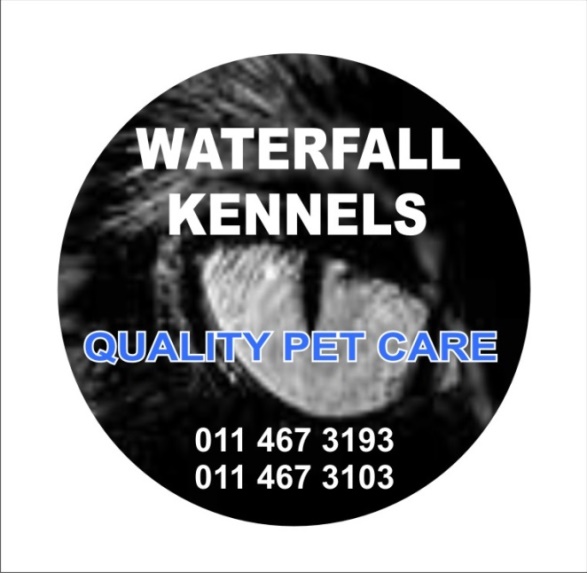 WELCOME TOWATERFALL KENNELS 2021 HIGH SEASON DECEMBER BOOKINGS.PLEASE DO NOT MOVE TO THE NEXT SECTION UNTIL YOU HAVE READ AND CLEARLY UNDERSTOOD OUR HIGH SEASON POLICY, PRICING AND RECOMMENDATIONS!Our high season period extends from the 10/12/2021 to 10/01/2022.For all pets accommodated over this period Waterfall Kennels charges a “high season rate”.Our sharing rate is R190.00/dog for family dogs being accommodated together. Our companion sharing rate/night for a giant breed is R200.00, for a large R180.00, for a medium R170.00 or R150.00 for a small breed type. Companion sharing references your ‘well socialized’ dog sharing with another unrelated but ‘equally well socialized’ new friend.  Certain breed types are not automatically considered suitable for sharing unless they are boarded with a family member. These would include very often Pit Bull Terriers, Rottweiler’s, Bull Terriers, Staffies, Dobermans, Giant Schnauzers or German Shepherds. These breeds, regardless of their apparent good nature at home are not always happy bed fellows in a busy kennel environment. These boarders may incur the full R 380.00/kennel/night rate - and at our discretion. Waterfall Kennels has very successfully accommodated several often unrelated breeds together. Although less expensive this option is not without risk! Companion sharing needs to be carefully considered and it’s on your word that we assume your dog will share happily with others. Please be aware though that we will use our discretion and if necessary charge the full R 380.00/night for ‘on own’ boarding if there is any sign of aggression between your dog and others. All flat faced breeds like Pugs, Peke’s or Boston Terriers are kept together as these types have no real means of defense when ganged upon. Jack Russell Terriers, Maltese Poodles, Miniature Dachshund’s etc. will also where possible not be shared amongst other breeds. When making the decision to companion share your dog with others please also consider their usual eating habits, as separating dogs to monitor an individual’s feeding over our high season is not easily managed. If you have an old dog that eats very slowly or perhaps even a younger shy dog who may hang back when the food is presented we suggest you consider non-sharing accommodation. Cat sharing policy:Our cattery can accommodate a single cat or a maximum of two cats together in any one of our standard facilities. As many as five cats can be accommodated in our limited garden units and all cats - regardless of type are billed at R140.00/night over our high season period.This year there is a deposit payable of R500.00 for each dog or cat. Prices on application will apply to caged birds, rabbits, guinea pigs or hamsters with a deposit fee of R200.00.   Our banking details are as follows: -Account Name: The Horseman ccAccount Number: 023019077Bank: StandardBranch: RivoniaBranch Code: 00-12-55ONLY ON RECEIPT OF YOUR DEPOSIT PAYMENT WILL WE CONFIRM YOUR HIGH SEASON BOOKING! PLEASE E-MAIL PROOF OF PAYMENT TO carol@petstravel.co.za Our cancellation policy: For those customers who have confirmed bookings prior to 31st October - we are willing to reimburse at 50% or R250.00/pet provided we receive notification before the end of October.   Until we confirm your booking via return e-mail please do not assume that your booking has been confirmed even if a deposit payment has been made. If capacity has been reached you will be advised accordingly and refunded immediately.Owners must on admission produce ‘up-to date’ vaccination & de-worming records’ for all their dogs and cats. Please consult with your local veterinarian regarding these requirements. We strongly recommend de-worming and the non-compulsory kennel cough vaccine for dogs prior to admission.     SECTIONS MARKED IN RED ARE FOR OUR OFFICE USE ONLY EMERGENCY CELL CONTACT 			         			(MR/MRS)					E-MAIL: 															OTHER EMERGENCY CONTACT DETAILS: 											POSTAL ADDRESS: 												DOGSCATSOTHER PETSTERMS & CONDITIONS OF ACCEPTANCE: (1) The management will not be held responsible for loss of, damage to, injury, sickness or death of pets howsoever arising. (2) All dogs to have been immunized against distemper, rabies, hepatitis and parvo-virus within 12 months of entry. (3) All cats to have been immunized against feline enteritis and rabies within 12 months of entry and against pneumonitis and sniffles within 6 months of entry.  All vaccinations to have been carried out at least 2 weeks prior to entry. (4) Accounts must be paid in full before animals will be released from the kennels. (5) Accounts must be paid monthly for animals boarding longer than 30 days. (6) The management has at their discretion, the right to dispose of animals unclaimed 10 days after due date. The owner of the animals will remain liable for all charges incurred. (7) Veterinary treatment, if required will be charged separately and the owner will be liable for the veterinary fees and disbursements.My usual veterinarian is: Dr. 		            011)                                     _______but I authorize you to use any vet of your choice if deemed necessary.  By my signature hereto, I agree to and accept the terms and conditions above. SIGNATURE: (ON ADMISSION TO KENNELS)					PRO RATA INVOICE: ______
VAT Registration No. 4100126277SURNAME:INITIALS:NAMEBREED/TYPECOLOURSEXAGE5:1RAD/WK/CSPECIAL INSTRUCTIONS/ DIET: Please clearly indicate by circling Sharing/Non-Sharing accommodation required.  SPECIAL INSTRUCTIONS/ DIET: Please clearly indicate by circling Sharing/Non-Sharing accommodation required.  SPECIAL INSTRUCTIONS/ DIET: Please clearly indicate by circling Sharing/Non-Sharing accommodation required.  SPECIAL INSTRUCTIONS/ DIET: Please clearly indicate by circling Sharing/Non-Sharing accommodation required.  SPECIAL INSTRUCTIONS/ DIET: Please clearly indicate by circling Sharing/Non-Sharing accommodation required.  SPECIAL INSTRUCTIONS/ DIET: Please clearly indicate by circling Sharing/Non-Sharing accommodation required.  SPECIAL INSTRUCTIONS/ DIET: Please clearly indicate by circling Sharing/Non-Sharing accommodation required.  SPECIAL INSTRUCTIONS/ DIET: Please clearly indicate by circling Sharing/Non-Sharing accommodation required.  SPECIAL INSTRUCTIONS/ DIET: Please clearly indicate by circling Sharing/Non-Sharing accommodation required.  NAMEBREED/TYPE (SHD; MHD; LHD Etc.) COLOURSEXAGE3:1RAD/WSPECIAL INSTRUCTIONS/ DIET:SPECIAL INSTRUCTIONS/ DIET:SPECIAL INSTRUCTIONS/ DIET:SPECIAL INSTRUCTIONS/ DIET:SPECIAL INSTRUCTIONS/ DIET:SPECIAL INSTRUCTIONS/ DIET:SPECIAL INSTRUCTIONS/ DIET:SPECIAL INSTRUCTIONS/ DIET:NAMEBREEDCOLOURSEXAGESPECIAL INSTRUCTIONS/ DIET: SPECIAL INSTRUCTIONS/ DIET: SPECIAL INSTRUCTIONS/ DIET: SPECIAL INSTRUCTIONS/ DIET: SPECIAL INSTRUCTIONS/ DIET: DATE  OF ENTRY      /       /BOARDCages, Leads, Collars Etc.DATE  OF ENTRY      /       /GROOMINGDATE RETURNING      /       /EXTRASDATE RETURNING      /       /DISCOUNTSDATE COLLECTED      /       /COLLECTION/DELIVERYDATE COLLECTED      /       /VET FEESNO. OF DAYS BOARDEDTRAININGNO. OF DAYS BOARDEDSUB TOTALLESS DEP/ADV PAYMENTPAID CASHSUB TOTALPAID CARDACCOUNTSPAID CHEQUETOTAL VAT INCL.